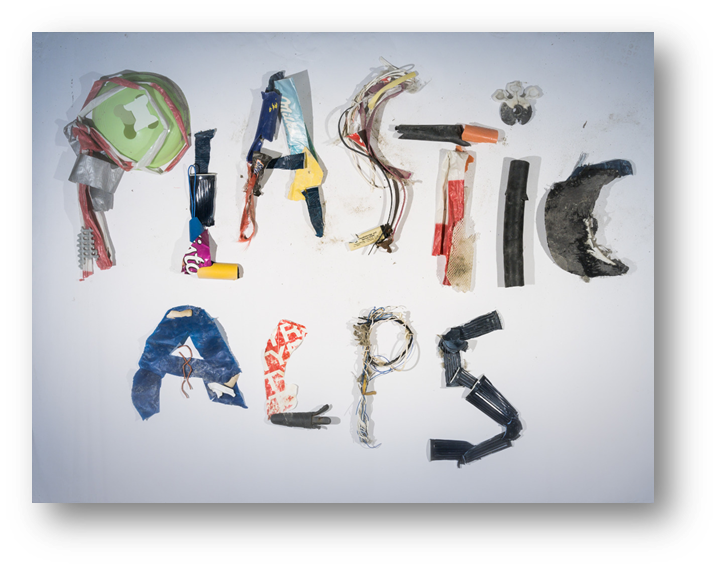 Welche Kunststoffteile verwende ich über einen ganzen Tag (vom Aufstehen bis zum Schlafengehen)?Womit könnte ich manche Teile ersetzen?Worauf könnte ich leicht verzichten?Verwendete KunststoffteileWomit ersetzbar?Kann ich darauf verzichten?bei „JA“, bitte ankreuzen